GULBENES NOVADA DOMES LĒMUMSGulbenēPar viena bērna uzturēšanās izmaksu apstiprināšanu ģimenes atbalsta centrā “Saule” Pašvaldību likuma 4.panta pirmās daļas 11.punkts nosaka, ka pašvaldības autonomā funkcija ir īstenot bērnu un aizgādnībā esošo personu tiesību un interešu aizsardzību, bet 4.panta pirmās daļas 9.punkts nosaka, ka pašvaldības autonomā funkcija ir nodrošināt iedzīvotājiem atbalstu sociālo problēmu risināšanā, kā arī iespēju saņemt sociālo palīdzību un sociālos pakalpojumus.No 2023.gada 1.februāra Gulbenes novada pašvaldība ir uzsākusi ģimeniskai videi pietuvināta pakalpojuma sniegšanu bērniem līdz 18 gadu sasniegšanai Stradu pagasta ēkā Stāķi 11 ģimenes atbalsta centrā “Saule” (turpmāk, atbalsta centrs), tādēļ Finanšu nodaļa ir veikusi aprēķinu viena bērna uzturēšanās izmaksām iestādē vienā mēnesī, ņemot vērā plānotos 2023. gada pašvaldības budžeta izdevumus. Pamatojoties uz Pašvaldību likuma 10.panta pirmās daļas 21.punktu, Ministru kabineta 2011.gada 3.maija noteikumiem Nr.333 “Kārtība, kādā plānojami un uzskaitāmi ieņēmumi no maksas pakalpojumiem un ar šo pakalpojumu sniegšanu saistītie izdevumi, kā arī maksas pakalpojumu izcenojumu noteikšanas metodika un izcenojumu apstiprināšanas kārtība”, ņemot vērā Vides aizsardzības un reģionālās attīstības ministrijas vadlīnijas maksas pakalpojumu izcenojumu noteikšanai un izcenojumu apstiprināšanas kārtībai pašvaldībās, ņemot vērā Finanšu komitejas ieteikumu, atklāti balsojot: ar 13 balsīm "Par" (Ainārs Brezinskis, Aivars Circens, Anatolijs Savickis, Andis Caunītis, Atis Jencītis, Daumants Dreiškens, Guna Pūcīte, Guna Švika, Gunārs Ciglis, Intars Liepiņš, Lāsma Gabdulļina, Mudīte Motivāne, Normunds Audzišs), "Pret" – nav, "Atturas" – 1 (Normunds Mazūrs),  Gulbenes novada dome NOLEMJ:APSTIPRINĀT Gulbenes novada pašvaldības plānotos 2023.gada pašvaldības budžeta izdevumus viena bērna uzturēšanai vienā mēnesī Gulbenes novada sociālā dienesta struktūrvienībā “Ģimenes atbalsta centrs “Saule”” (pielikumā).UZDOT Gulbenes novada sociālā dienesta struktūrvienības “Ģimenes atbalsta centrs “Saule”” vadītājam organizēt līgumu noslēgšanu ar pašvaldībām, kuru administratīvajā teritorijā deklarētie bērni uzturas ģimenes atbalsta centrā “Saule”. Lēmums stājas spēkā ar tā pieņemšanas brīdi.Gulbenes novada domes priekšsēdētājs				                   A. CaunītisSagatavoja: Agnese ZagorskaPielikums Gulbenes novada domes 2023.gada 23.februāra lēmumam Nr. GND/2023/197Viena bērna uzturēšanās izmaksas vienā mēnesī ģimenes atbalsta centrā “Saule”Gulbenes novada domes priekšsēdētājs					A.Caunītis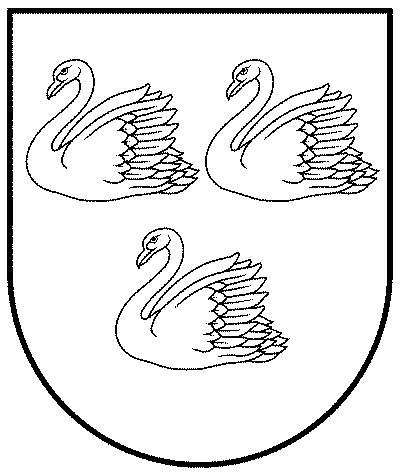 GULBENES NOVADA PAŠVALDĪBAReģ.Nr.90009116327Ābeļu iela 2, Gulbene, Gulbenes nov., LV-4401Tālrunis 64497710, mob.26595362, e-pasts; dome@gulbene.lv, www.gulbene.lv2023.gada 23.februārī                                Nr. GND/2023/197                                (protokols Nr.3; 105.p)Izdevumu klasifikācijas kodsRādītājs (materiāla, izejvielas nosaukums, atlīdzība un citi izmaksu veidi)Izmaksu apjoms noteiktā laikposmā viena maksas pakalpojuma veida nodrošināšanaiTiešās izmaksasTiešās izmaksasX1110Darba alga Sociālā dienesta struktūrvienības vadītājam12 516,001110Darba alga sociālajiem audzinātājiem (8 darbinieki)77 472,001110Darba alga bērnu aprūpētājam (1 darbinieks)8 088,001200Darba devēja valsts sociālās apdrošināšanas obligātās iemaksas darbiniekiem23 136,1322102Izdevumi par sakaru pakalpojumiem (internets un televīzija)600,0022103Izdevumi par sakaru pakalpojumiem (telefons)180,002221Izdevumi par siltumenerģiju3 000,002222Izdevumi par ūdensapgādi un kanalizāciju1 672,002223Izdevumi par elektroenerģiju4 356,002224Izdevumi par atkritumu savākšanu, izvešanu no apdzīvotām vietām un teritorijām ārpus apdzīvotām vietām un atkritumu utilizāciju665,0022441Ēku, būvju un telpu uzturēšana450,0022442Apsardze480,0022443Ēku apdrošināšana252,002264Iekārtu, aparatūras un inventāra īre un noma480,002314Izdevumi par precēm iestādes sabiedrisko aktivitāšu īstenošanai2 400,002341Zāles, ķimikālijas, laboratorijas preces1 200,0023501Iestādes uzturēšanas materiāli8 400,002362Virtuves inventārs, trauki un galda piederumi2 000,002363Ēdināšanas izdevumi37 200,002370Mācību līdzekļi un materiāli3 000,006259Pārējā sociālā palīdzība naudā26 491,00Tiešās izmaksas kopā:Tiešās izmaksas kopā:214 038,13Netiešās izmaksasNetiešās izmaksasXNetiešās izmaksas kopā:Netiešās izmaksas kopā:0,00Pakalpojuma izmaksas gadā kopāPakalpojuma izmaksas gadā kopā214 038,13Bērnu skaitsBērnu skaits10Viena bērna izmaksas gadāViena bērna izmaksas gadā21 403,81Viena bērna izmaksas mēnesīViena bērna izmaksas mēnesī1 783,65